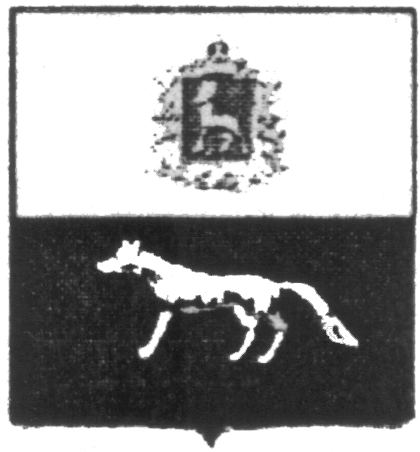 П О С Т А Н О В Л Е Н И Е        «22» января 2020года                       №3О внесении изменений в Приложение к постановлению администрации сельского поселения Светлодольск муниципального района Сергиевский № 54 от 29.12.2018г. «Об утверждении муниципальной программы «Благоустройство территории сельского поселения Светлодольск муниципального района Сергиевский» на 2019-2021гг.»В соответствии с Федеральным законом от 06.10.2003 № 131-ФЗ «Об общих принципах организации местного самоуправления в Российской Федерации» и Уставом сельского поселения Светлодольск, в целях уточнения объемов финансирования проводимых программных мероприятий,Администрация сельского поселения Светлодольск муниципального района Сергиевский  ПОСТАНОВЛЯЕТ:        1.Внести изменения в Приложение к постановлению Администрации сельского поселения Светлодольск муниципального района Сергиевский № 54 от 29.12.2018г. «Об утверждении муниципальной программы «Благоустройство территории сельского поселения Светлодольск муниципального района Сергиевский» на 2019-2021гг.» (далее - Программа) следующего содержания:1.1.В Паспорте Программы позицию «Объемы и источники  финансирования Программы» изложить в следующей редакции:          Планируемый общий объем финансирования Программы составит:  6175,80063 тыс. рублей (прогноз), в том числе:-средств местного бюджета – 5765,84139 тыс.рублей (прогноз):2019 год 2438,04741 тыс. рублей;2020 год 1674,28045 тыс. рублей;2021 год 1653,51353тыс. рублей.- средств областного бюджета – 409,95924 тыс.рублей (прогноз):2019 год 409,95924 тыс.рублей;2020 год 0,00 тыс. рублей;2021 год 0,00 тыс. рублей.         1.2.Раздел Программы «Перечень программных мероприятий, предусмотренных для реализации целей и решения задач муниципальной программы» изложить в следующей редакции: 1.3.В разделе программы «Обоснование ресурсного обеспечения Программы» абзац 2 изложить в следующей редакции:    Общий объем финансирования на реализацию Программы составляет 6175,80063 тыс. рублей, в том числе по годам:	2019 год – 2848,00665 тыс. рублей;	2020 год – 1674,28045 тыс. рублей;	2021 год – 1653,51353 тыс. рублей.    2.Опубликовать настоящее Постановление в газете «Сергиевский вестник».    3.Настоящее Постановление вступает в силу со дня его официального опубликования.Глава сельского поселения Светлодольскмуниципального района Сергиевский                                          Н.В. АндрюхинНаименование бюджетаНаименование мероприятийСельское поселение СветлодольскСельское поселение СветлодольскСельское поселение СветлодольскНаименование бюджетаНаименование мероприятийЗатраты на 2019 год, тыс.рублейЗатраты на 2020 год, тыс.рублейЗатраты на 2021 год, тыс.рублейМестный бюджетУличное освещение2075,522011674,280451653,51353Местный бюджетТрудоустройство безработных, несовершеннолетних (сезонно)192,287570,000,00Местный бюджетУлучшение санитарно-эпидемиологического состояния территории40,930220,000,00Местный бюджетБак.анализ воды4,824080,000,00Местный бюджетПрочие мероприятия124,483530,000,00Местный бюджетИТОГО2438,047411674,280451653,51353Областной бюджетУличное освещение0,000,000,00Областной бюджетПрочие мероприятия409,959240,000,00Областной бюджетИТОГО409,959240,000,00            ВСЕГО            ВСЕГО2848,006651674,280451653,51353